52 Port 10G Uplink 48 Ports Gigabit L3 Management Ethernet POE switch【Product Description】SY-48G410G4SMP is 52 Port 10G Uplink 48 Ports Gigabit L3 Management Ethernet POE switch, provides 48* 10/100/1000M POE Ethernet Ports, 4* 10G SFP+ Ports, 1* console Port, 1* USB Serial Port. With perfect security control policy and CPU Protect Policy, it can improve fault tolerance and ensure the stable operation of the network and load balance of links. The switch supports automatic DoS attack defense, SNMP, IEEE 802.1, STP, RSTP, and link aggregation. With advanced security features and advanced quality of Service (QoS), it can be used as a core, distribution or access layer switch with high-end port density, ease of management, it is an ideal choice for a variety of business networking applications.【Main Feature】Support IEEE 802.1d, IEEE 802.1w, IEEE 802.1s, IEEE 802.1p, IEEE 802.3. IEEE 802.3u, IEEE 802.3x, IEEE 802.3z, IEEE 802.3ab, IEEE 802.3ae standard;L3 management，support DHCP Server, QoS, ACL Control, SNMP V1/V2/V3, IGMP Snooping v1/v2；Support STP/RSTP/MSTP (ERPS), Support loop detection and self-healing, remote loop back monitoring and control (802.3ah OAM);Support multiple VLAN divisions, MAC VLAN, protocol VLAN, and Private VLAN;Support IP address +MAC address +VLAN+ port binding, DHCP Snooping, IP source and DAI protection;Support IPV4/ IPV6, RIP, OSPFSurge Protection: Common mode≥6KV, ESD：Contact≥6KV. air≥8KV;Support WEB, TELNET, CLI, SSH, SNMP, RMON management;Support IEEE802.3at (30W) and IEEE802.3bt (90W);Support PoE watchdog, PoE Port power supply, Power configuration and PoE time management.【Application Environment】Metro Optical Broadband Network: Data network operators such as telecommunications, cable TV, and network system integration,etc.Broadband private network: Suitable for financial, government, oil, railway, electric power, public security, transportation, education and other industries.Multimedia transmission: Integrated transmission of images, voice and data, suitable for remote teaching, conference TV, videophone and other applicationsReal-time monitoring: Simultaneous transmission of real-time control signals, images and data【Specification】【Software Function】【Panel Description】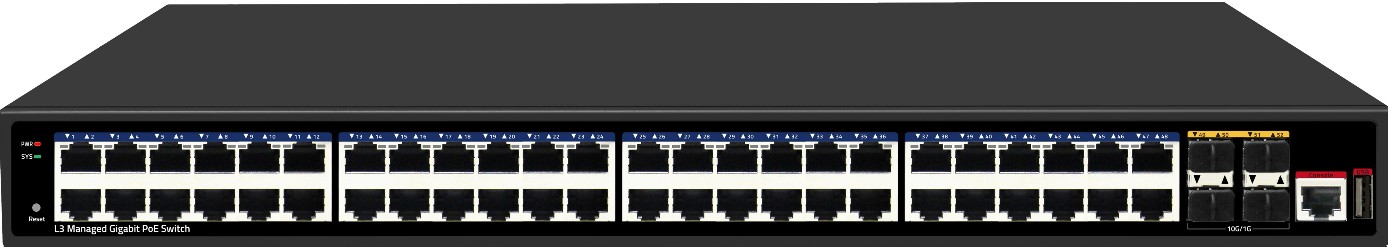 【Structure Size Drawing】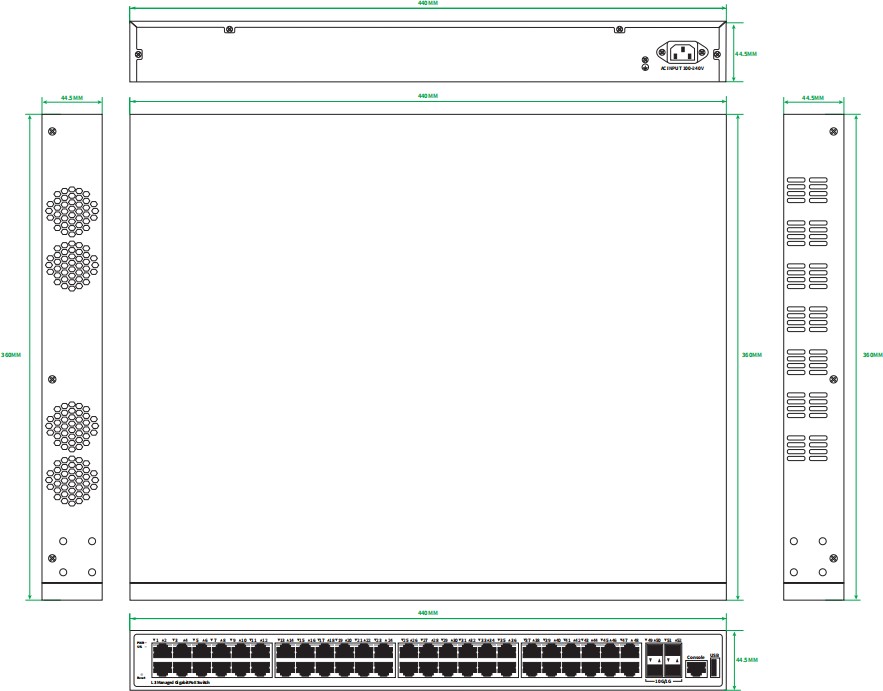 I/O InterfaceI/O InterfacePower InputAC100-240V/50-60HzEthernet48* 10/100/1000Mbps POE Ports (Ports 1-8 support BT Power Supply) 4* 10G SFP+ Port1* RJ45 Console Port 1* USB serial PortPerformancePerformanceBandwidth176GbpsPacket Forwarding Rate131MppsBuffer Memory512MByteFlash Memory32MByteDDR SDRAM16MbitMAC Address32KJumbo Frame12KbytesVLANs4096MTBF100000 HoursStandardStandardNetwork ProtocolIEEE802.3 Ethernet MAC Protocol IEEE802.3u 100BASE-TX Fast EthernetIEEE 802.3ab 1000BASE-T Gigabit EthernetIEEE 802.3z 1000BASE-X Gigabit Ethernet (optical fiber) IEEE 802.3ae 10G EthernetIEEE802.3x Flow ControlIEEE 802.3az Energy-efficient EthernetIEEE 802.3ad Standard method for performing link aggregation IEEE 802.1AB LLDP/LLDP-MED (Link Layer Discovery Protocol) IEEE 802.1D Spanning Tree Protocol(STP)IEEE 802.1w Rapid Spanning Tree Protocol (RSTP) IEEE 802.1s Multiple Spanning Tree Protocol (MSTP) IEEE 802.1Q （VLAN Bridge Operation）IEEE 802.1p （VLAN Label）IEEE 802.1X Client/Server Access Control and Authentication ProtocolPOE StandardIEEE802.3af (15.4W). IEEE802.3at (30W), IEEE802.3bt (90W)Industry StandardEMI: FCC Part 15 CISPR (EN55032) class A EMS: EN61000-4-2 (ESD),EN61000-4-4 (EFT), EN61000-4-5 (Surge)Network Medium10Base-T : Cat3, 4, 5 or above UTP(≤100m) 100Base-TX : Cat5 or above UTP(≤100m) 1000Base-TX : Cat5 or above UTP(≤100m)CertificationCertificationSafety CertificateCE, RoHSEnvironment StandardEnvironment StandardWorking EnvironmentWorking Temperature：-10~50°C Storage Temperature：-40~70°CWorking Humidity ：10%~90%，non-condensing Storage Temperature：5%~90%，non-condensingFunction IndicatorFunction IndicatorIndicatorPWR (Power Indicator), SYS (system Indicator), Link (Link Indicator), ACT (ACT Indicator)PWROn: Powered On Off: Powered OffSYSOn: System OnFlashing: System Off or FailedLink/ACTOn: Link Connecting Flashing: Data Transmitting Off: Link OffPhysical SpecificationPhysical SpecificationStructure SizeProduct Dimensions: 440*360*44.5mm Package Dimensions: 580*440*120mm Product N.W: 5.30KGProduct G.W: 6.58KGPacking InfoCarton Dimensions: 600*460*260mm Packing Quantity: 2PiecesPacking weight: 14.2KGPower VoltageWorking Voltage: AC100-240V 50/60Hz Power Supply: 52V 11.5A/ 12V 6APower ConsumptionPOE: POE Total Power<600WPower Consumption: Machine<67.5WPackage ListSwitch: 1 set; instruction manual: 1 set; certificate of quality: 1 set; power cord: 1 set; serial cable: 1 set; mounting ear: 1 pairOrder InfoOrder InfoSY-48G410G4SMP52 Port 1G Uplink 48 Ports Gigabit L3 Management Ethernet POE switchBasic FunctionSupport hardware watchdog, factory reset, system and port LEDSupport global information, statistical information, log informationSupport User management, alarm management, configuration managementSupport Port rate, duplex, flow control, maximum frame length configurationSupport Port mirroring, port speed limit, port energy savingPoE FunctionSupport PoE time managementPoE FunctionSupport PoE automatic monitoring and watchdogPoE FunctionSupport PoE Port power supply and power configurationLayer 3 InterfaceSupport Layer 3 InterfaceLayer 3 InterfaceSupport IPv4, IPv6 address ConfigurationLayer 3 InterfaceSupport ARP ConfigurationLayer 3 InterfaceSupport ND ConfigurationLayer 3 RoutingSupport IPv4 static routingLayer 3 RoutingSupport IPv6 static routingLayer 3 RoutingSupport RIP V1/V2Layer 3 RoutingSupport OSPFDHCPSupport DHCP serverDHCPSupport DHCP RelayDHCPSupport DHCP SnoopingVLANSupport 4K VLANVLANSupport 802.1Q VLAN, based on port VLANVLANSupport Access, Trunk, Hybrid VLAN modeVLANSupport GVRP (VLAN registration protocol)VLANSupport MAC VLAN, IP VLANVLANSupport Voice VLANMAC addressSupport MAC address automatic learning and agingMAC addressSupport Static, dynamic, filtered address tableSecurity FeaturePassword protectionSecurity FeatureSupport Restrict user access based on port number, IP address, MAC addressSecurity FeatureSupport HTTPS, SSH V1/V2Security FeatureSupport VLAN-IP-MAC-PORT bindingSupport ARP detection, IP source protection, DoS protectionSupport DHCP Snooping, DHCP Attack protectionSupport 802.1X CertificationSupport AAA (Authentication, Authorization, Accounting), Support RADIUS protocol, TACASC+Support Port security, port isolationAccess ControlSupport L2(Layer 2)～L4(Layer 4) Packet filtering functionAccess ControlSupport Port mirroring, flow rate limiting, QoS remarkingQOSSupport 8 ports queuesQOSSupport Port priority, 802.1P priority, DSCP priorityQOSSupport Port priority, 802.1P priority, DSCP prioritySTPSupport STP(IEEE 802.1d), RSTP(IEEE 802.1w) and MSTP(IEEE 802.1s) protocolSTPSupport Multi-instance, Support Aggregate interfaceSTPSupport BPDU protectionMulticastSupport IGMP v1/v2/v3 SnoopingMulticastSupport MLD v1/v2 SnoopingMulticastSupport Layer 2 multicast fast leave mechanism, querierMulticastSupport Layer 2 IPv4 static multicastMulticastSupport Layer 2 IPv6 static multicastMulticastSupport IGMP v1/v2/v3 Layer 3 multicastStorm SuppressionSupport multicast suppressionStorm SuppressionSupport broadcast storm suppressionStorm SuppressionSupport unknown unit-cast suppressionLoop ProtectionSupport loop protectionLink AggregationSupport Static AggregationLink AggregationSupport LACP Dynamic AggregationLink AggregationSupport based on IP, MAC, mixed load-balancing modesLink AggregationMaximum support 8 aggregation groups (8 ports per aggregation group)IPv6Support IPv6 Ping, IPv6 Traceroute, IPv6 TelnetIPv6Support IPv6 SSHIPv6Support IPv6 HTTP, IPv6 HTTPSManagement & MaintenanceSupport WEB Management (HTTP、HTTPS)Management & MaintenanceSupport CLI (Telnet, SSH V1/V2, Local serial port)Management & MaintenanceSupport SNMP V1/V2/V3Management & MaintenanceSupport RMON V2Management & MaintenanceSupport LLDP Device discoveryManagement & MaintenanceSupport SNTP Time synchronizationManagement & MaintenanceSupport CPU Monitoring, Memory MonitoringManagement & MaintenanceSupport System log, classification warningManagement & MaintenanceSupport Ping, Trace route detection, cable detection